  Bent Creek Dental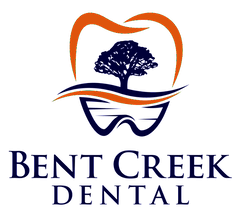  Joshua D Mathis DDS (334)758-8000Post-op Instructions -Root Canal1.  While you are anaesthetized and may not have feeling in the area, please avoid eating or drinking anything hot as you may not feel the heat and may burn yourself.2.  You may have had a temporary restoration placed in your tooth:A crown is necessary on posterior teeth and many anterior teeth to prevent fracture of the tooth.  If a crown a preparation was not performed today, please avoid eating hard and sticky foods on the side of the root canal until the crown has been completed.3. You may experience some discomfort on the tooth that has been treated. This may last anywhere between 7-10 days. Swelling in the affected area may also occur. These are not unusual post-operative events.4. Please continue with any medications prescribed, unless instructed otherwise by the doctor. Notify the office of any problems that may arise from medications being taken.Remember… If you have any questions or concerns regarding your treatment, please do not hesitate to contact our office.